Билет 21Практическое задание.Разделы Речи Посполитой, вхождение белорусских земель в состав Российской империи, изменения в положении разных слоев населения Беларуси.Используя представленные материалы, ответьте на вопросы (выполните задания): 1. В состав какого государства вошли белорусские земли после разделов Речи Посполитой? 2. Какие ограничения существовали для расселения евреев  после разделов Речи Посполитой?3. Подтвердите цитатами из источника отношение крестьян к призыву в войско (рекруты) в начале XIX века.4. Объясните, как изменилось положение разных слоев населения после разделов Речи Посполитой. I.Картосхема «Черта еврейской оседлости»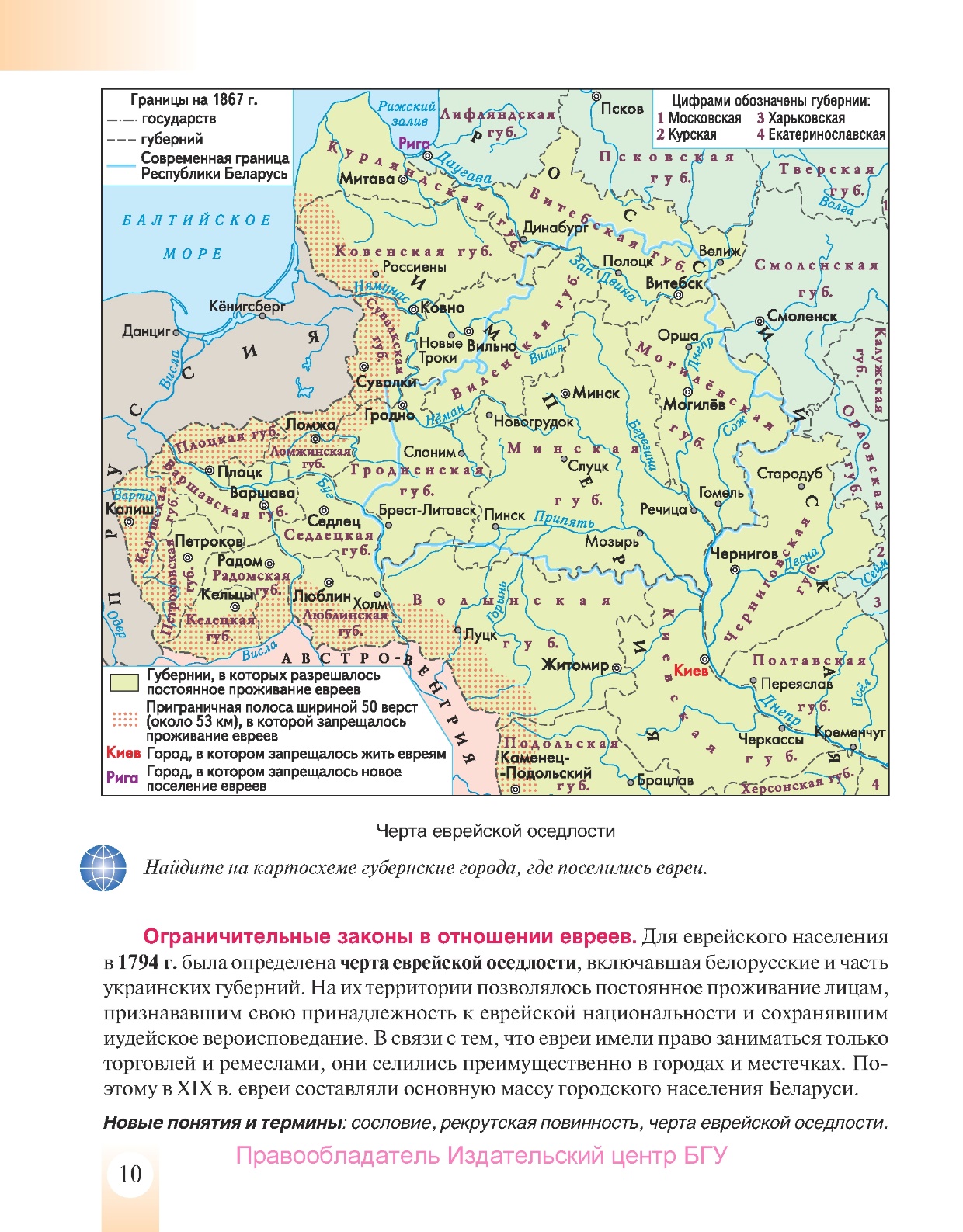 II. Из народной песни:Цёпла восень і з дажджом, Мы ў Расеюшку пайдзём. Мы набяром малайцоў Ад матушкаў, ад атцоў, Ад жоначак маладых, Ад дзетушак маленькіх… Ох, пайдзём мы на сражэнне…III. Белорусские земли в составе Российской империи в конце XVIII – начале XIX ст. (по материалам учебного пособия «История Беларуси. Конец XVIII – начало XX в. 8 класс»)Всё население, кроме крестьян, было приведено к присяге Екатерине II в течение месяца.Шляхте давались права российского дворянства. За ней, при условии присяги на верность России, сохранялись имения […]. Но она не могла создавать конфедерации, избирать монарха. Магнаты лишились права иметь своё войско и крепости.В городах отменялось магдебургское право, на белорусские города распространялись принципы российского городского самоуправления.Значительная		часть	белорусского	крестьянства	после	вхождения белорусских земель в состав Российской империи становилась собственностью российских помещиков и чиновников. Правовое и имущественное положение государственных	крестьян,		переданных		в	помещичью	собственность, ухудшалось. Новые владельцы могли их продать, переселить в другое место […].В Беларуси вместо прежней подати с каждого двора стали брать подать с каждой души мужского пола. Вводились также рекрутские наборы, которые предусматривали пожизненную службу в армии. В 1793 г. этот срок был ограничен 25 годами. В рекруты брали мужчин в возрасте 19-35 годов.